Виды железнодорожных вагонов для нефтебитума и думпкары.СхемаМодельХарактеристики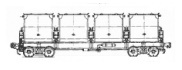 4-осный вагон для нефтебитума, модель 17-494Грузоподъемность 45 т
Масса тары вагонов 36,5 т
Объем кузова 54,58 м3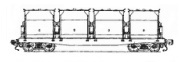 4-осный вагон для нефтебитума, модель 17-431Грузоподъемность 40 т
Масса тары вагонов 34,7 т
Объем кузова 54,58 м3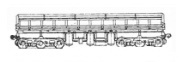 6-осный думпкар, модель 31-634Грузоподъемность 105 т
Масса тары вагонов 48,5 т
Объем кузова 50 м3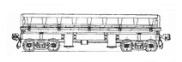 4-осный думпкар, модель 31-638Грузоподъемность 60 т
Масса тары вагонов 27 т
Объем кузова 26,2 м3